   РЕШЕНИЕ                               с.Старый Юраш	                                КАРАР№ 186						 	«18» марта 2020 годаО внесении изменений в решение Совета Староюрашскогосельского поселения Елабужского муниципального района от 17.12.2019 года № 174 «О бюджете Староюрашского сельского поселения Елабужского муниципального района Республики Татарстан на 2020 год и на плановый период 2021 и 2022 годов»      В соответствии с Положением «О бюджетном процессе в Староюрашском сельском поселении Елабужского муниципального района» и руководствуясь статьей 9 Бюджетного кодекса Российской Федерации, Совет Староюрашского сельского поселенияРЕШИЛ:Внести в Решение Совета Староюрашского сельского поселения от 17 декабря 2019 года №174 «О бюджете Староюрашского сельского поселения на 2020 год и на плановый период 2021 и 2022 годов» следующие изменения:в статье 1:в части 1в пункте 1 цифры «1 935,7» заменить цифрами «1 938,2»;в пункте 2 цифры «1 935,7» заменить цифрами «1 938,2»;в части 3приложение 1 «Источники финансирования дефицита бюджета Староюрашского сельского поселения Елабужского муниципального района Республики Татарстан на 2020 год» изложить в новой редакции;в статье 3:приложение 2 «Прогнозируемые объемы доходов бюджета Староюрашского сельского поселения на 2020 год» изложить в новой редакции;в статье 5:в части 1приложение 5 «Ведомственная структура расходов бюджета Поселения на 2020 год» изложить в новой редакции;в части 2приложение 6 «Распределение бюджетных ассигнований бюджета Поселения по разделам, подразделам, целевым статьям (муниципальным программам и непрограммным направлениям деятельности), группам видов расходов классификации расходов бюджетов на 2020 год» изложить в новой редакции; в части 3приложение 7 «Распределение бюджетных ассигнований бюджета Поселения по целевым статьям (муниципальным программам и непрограммным направлениям деятельности), группам видов расходов, разделам, подразделам классификации расходов бюджетов на 2020 год» изложить в новой редакции; дополнить статьей 8 следующего содержания:«Утвердить объемы межбюджетных трансфертов, передаваемых из бюджета Староюрашского сельского поселения Елабужского муниципального района Республики Татарстан в бюджет Елабужского муниципального района Республики Татарстан на 2020 год в сумме 19,0 тыс. рублей с распределением согласно приложению 8 к настоящему Решению»;дополнить приложением 8 «Межбюджетные трансферты, передаваемые из бюджета Староюрашского сельского поселения Елабужского муниципального района Республики Татарстан на 2020 год»;дополнить статьей 9 следующего содержания:«Учесть объемы межбюджетных трансфертов, передаваемых бюджетам поселений из бюджета Елабужского муниципального района Республики Татарстан на 2020 год в сумме 2,5 тыс. рублей с распределением согласно приложению 9 к настоящему Решению»;дополнить приложением 9 «Межбюджетные трансферты, передаваемые бюджетам поселений из бюджета Елабужского муниципального района Республики Татарстан на 2020 год»;статьи статьи 8 – 11 считать статьями 10 – 13.Данное решение подлежит официальному опубликованию в средствах массовой информации.Председатель       						Р.Г. ЮнусовСОВЕТ СТАРОЮРАШСКОГО СЕЛЬСКОГО ПОСЕЛЕНИЯ ЕЛАБУЖСКОГО МУНИЦИПАЛЬНОГОРАЙОНАРЕСПУБЛИКИ ТАТАРСТАН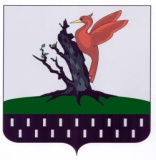 ТАТАРСТАН РЕСПУБЛИКАСЫАЛАБУГА  МУНИЦИПАЛЬРАЙОНЫ ИСКЕ ЮРАШ АВЫЛ ҖИРЛЕГЕ  СОВЕТЫПриложение 1к решению Советак решению СоветаСтароюрашского сельского поселенияСтароюрашского сельского поселенияот «18 » марта 2020г. № 186          от «18 » марта 2020г. № 186          ИСТОЧНИКИ
финансирования дефицита бюджета 
Староюрашского сельского поселения на 2020 годИСТОЧНИКИ
финансирования дефицита бюджета 
Староюрашского сельского поселения на 2020 годИСТОЧНИКИ
финансирования дефицита бюджета 
Староюрашского сельского поселения на 2020 годИСТОЧНИКИ
финансирования дефицита бюджета 
Староюрашского сельского поселения на 2020 год(тыс. рублей)Код показателяНаименование показателяСуммаСуммаКод показателяНаименование показателяДействующая редакцияПредлагаемая редакция01 00 00 00 00 0000 000ИСТОЧНИКИ ВНУТРЕННЕГО ФИНАНСИРОВАНИЯ ДЕФИЦИТА БЮДЖЕТА0,00,001 05 00 00 00 0000 000Изменение остатков средств на счетах по учету средств бюджета0,00,0 01 05 00 00 00 0000 500Увеличение остатков средств бюджета-1 935,7-1 938,2 01 05 02 00 00 0000 500Увеличение прочих остатков бюджета -1 935,7-1 938,2 01 05 02 01 00 0000 510Увеличение прочих остатков денежных средств бюджета -1 935,7-1 938,201 05 02 01 10 0000 510Увеличение прочих остатков денежных средств бюджета сельского поселения-1 935,7-1 938,201 05 00 00 00 0000 600Уменьшение остатков средств бюджета1 935,71 938,201 05 02 00 00 0000 600Уменьшение прочих остатков средств бюджета1 935,71 938,201 05 02 01 00 0000 610Уменьшение прочих остатков денежных средств бюджета1 935,71 938,201 05 02 01 10 0000 610Уменьшение прочих остатков денежных средств бюджета сельского поселения1 935,71 938,2Приложение 2Приложение 2к решению Советак решению СоветаСтароюрашского сельского поселенияСтароюрашского сельского поселенияСтароюрашского сельского поселенияот «18» марта 2020г. № 186от «18» марта 2020г. № 186от «18» марта 2020г. № 186Прогнозируемые объемы доходов      Прогнозируемые объемы доходов      Прогнозируемые объемы доходов      Прогнозируемые объемы доходов      бюджета Староюрашского сельского поселения на 2020 годбюджета Староюрашского сельского поселения на 2020 годбюджета Староюрашского сельского поселения на 2020 годбюджета Староюрашского сельского поселения на 2020 год(тыс. рублей)НаименованиеКод доходаСуммаСуммаНаименованиеКод доходаДействующая редакцияПредлагаемая редакцияНалоговые и неналоговые доходы 1 00 00000 00 0000 000486,0486,0Налоги на прибыль, доходы 1 01 00000 00 0000 000192,0192,0Налог на доходы физических лиц 1 01 02000 01 0000 110192,0192,0Налоги на совокупный доход 1 05 00000 00 0000 00028,028,0Единый сельскохозяйственный налог 1 05 03000 01 0000 11028,028,0Налоги на имущество 1 06 00000 00 0000 000263,0263,0Налог на имущество физических лиц 1 06 01000 00 0000 11040,040,0Налог на имущество физических лиц, взимаемый по ставкам, применяемым к объектам налогообложения, расположенным в границах сельских поселений 1 06 01030 10 1000 11040,040,0Земельный налог 1 06 06000 00 0000 110223,0223,0Земельный налог с организаций, обладающих земельным участком, расположенным в границах сельских поселений 1 06 06033 10 1000 110123,0123,0Земельный налог с физических лиц, обладающих земельным участком, расположенным в границах сельских поселений 1 06 06043 10 1000 110100,0100,0Государственная пошлина 1 08 00000 00 0000 0003,03,0Государственная пошлина за совершение нотариальных действий должностными лицами органов местного самоуправления, уполномоченными в соответствии с законодательными актами РФ на совершение нотариальных действий 1 08 04020 01 0000 1103,03,0Безвозмездные поступления2 00 00000 00 0000 0001 449,71 452,2Безвозмездные поступления от других бюджетов бюджетной системы Российской Федерации2 02 00000 00 0000 0001 449,71 452,2Дотации бюджетам бюджетной системы Российской Федерации2 02 10000 00 0000 1501 357,61 357,6Дотации на выравнивание бюджетной обеспеченности из бюджетов муниципальных районов, городских округов с внутригородским делением2 02 16001 00 0000 1501 357,61 357,6Дотации бюджетам сельских поселений на выравнивание бюджетной обеспеченности из бюджетов муниципальных районов2 02 16001 10 0000 1501 357,61 357,6Субвенции бюджетам бюджетной системы Российской Федерации2 02 30000 00 0000 15092,192,1Субвенции бюджетам сельских поселений на осуществление первичного воинского учета на территориях, где отсутствуют военные комиссариаты2 02 35118 10 0000 15092,192,1Иные межбюджетные трансферты2 02 40000 00 0000 1500,02,5Межбюджетные трансферты, передаваемые бюджетам сельских поселений для компенсации дополнительных расходов, возникших в результате решений, принятых органами власти другого уровня2 02 45160 10 0000 1500,02,5Всего доходов1 935,71 938,2Таблица 2Прогнозируемые объемы доходов      Прогнозируемые объемы доходов      Прогнозируемые объемы доходов      Прогнозируемые объемы доходов      бюджета Староюрашского сельского поселениябюджета Староюрашского сельского поселениябюджета Староюрашского сельского поселениябюджета Староюрашского сельского поселенияна плановый период 2021-2022 годовна плановый период 2021-2022 годовна плановый период 2021-2022 годовна плановый период 2021-2022 годов(тыс. рублей)(тыс. рублей)НаименованиеКод доходаСуммаСуммаНаименованиеКод дохода2021 год2022 годНалоговые и неналоговые доходы 1 00 00000 00 0000 000495,6523,0Налоги на прибыль, доходы 1 01 00000 00 0000 000196,5201,0Налог на доходы физических лиц 1 01 02000 01 0000 110196,5201,0Налоги на совокупный доход 1 05 00000 00 0000 00029,140,0Единый сельскохозяйственный налог 1 05 03000 01 0000 11029,140,0Налоги на имущество 1 06 00000 00 0000 000267,0279,0Налог на имущество физических лиц 1 06 01000 00 0000 11044,056,0Налог на имущество физических лиц, взимаемый по ставкам, применяемым к объектам налогообложения, расположенным в границах сельских поселений 1 06 01030 10 1000 11044,056,0Земельный налог 1 06 06000 00 0000 110223,0223,0Земельный налог с организаций, обладающих земельным участком, расположенным в границах сельских поселений 1 06 06033 10 1000 110123,0123,0Земельный налог с физических лиц, обладающих земельным участком, расположенным в границах сельских поселений 1 06 06043 10 1000 110100,0100,0Государственная пошлина 1 08 00000 00 0000 0003,03,0Государственная пошлина за совершение нотариальных действий должностными лицами органов местного самоуправления, уполномоченными в соответствии с законодательными актами РФ на совершение нотариальных действий 1 08 04020 01 0000 1103,03,0Безвозмездные поступления2 00 00000 00 0000 0001 487,41 511,7Безвозмездные поступления от других бюджетов бюджетной системы Российской Федерации2 02 00000 00 0000 0001 487,41 511,7Дотации бюджетам бюджетной системы Российской Федерации2 02 10000 00 0000 1501 395,21 418,0Дотации на выравнивание бюджетной обеспеченности из бюджетов муниципальных районов, городских округов с внутригородским делением2 02 16001 00 0000 1501 395,21 418,0Дотации бюджетам сельских поселений на выравнивание бюджетной обеспеченности из бюджетов муниципальных районов2 02 16001 10 0000 1501 395,21 418,0Субвенции бюджетам бюджетной системы Российской Федерации2 02 30000 00 0000 15092,293,7Субвенции бюджетам сельских поселений на осуществление первичного воинского учета на территориях, где отсутствуют военные комиссариаты2 02 35118 10 0000 15092,293,7Всего доходов1 983,02 034,7Приложение 5Приложение 5Приложение 5к решению Совета к решению Совета к решению Совета Староюрашского сельского поселенияСтароюрашского сельского поселенияСтароюрашского сельского поселенияСтароюрашского сельского поселенияСтароюрашского сельского поселенияот «18» марта 2020г. № 186от «18» марта 2020г. № 186от «18» марта 2020г. № 186от «18» марта 2020г. № 186Ведомственная структура расходов Ведомственная структура расходов Ведомственная структура расходов Ведомственная структура расходов Ведомственная структура расходов Ведомственная структура расходов Ведомственная структура расходов Ведомственная структура расходов  бюджета Староюрашского сельского поселения бюджета Староюрашского сельского поселения бюджета Староюрашского сельского поселения бюджета Староюрашского сельского поселения бюджета Староюрашского сельского поселения бюджета Староюрашского сельского поселения бюджета Староюрашского сельского поселения бюджета Староюрашского сельского поселенияна 2020 год на 2020 год на 2020 год на 2020 год на 2020 год на 2020 год на 2020 год на 2020 год (тыс.рублей)НаименованиеВед-воРзПРЦСРВРСуммаСуммаНаименованиеВед-воРзПРЦСРВРДействующая редакцияПредлагаемая редакцияСовет Староюрашского селького поселения Елабужского муниципального района Республики Татарстан856448,7448,7ОБЩЕГОСУДАРСТВЕННЫЕ ВОПРОСЫ85601448,7448,7Функционирование высшего должностного лица субъекта Российской Федерации и муниципального образования 8560102448,7448,7Непрограммные направления расходов856010299 0 00 0000 0448,7448,7Глава муниципального образования856010299 0 00 0203 0448,7448,7Расходы на выплаты персоналу в целях обес-печения выполнения функций государствен-ными (муниципальными) органами, казенными учреждениями, органами управления государ-ственными внебюджетными фондами 856010299 0 00 0203 0100448,7448,7Исполнительный комитет Староюрашского селького поселения Елабужского муниципального района Республики Татарстан8711 487,01 489,5ОБЩЕГОСУДАРСТВЕННЫЕ ВОПРОСЫ87101726,8779,1Функционирование Правительства Российской Федерации, высших исполнительных органов государственной власти субъектов Российской Федерации, местных администраций8710104594,3606,0Непрограммные направления расходов871010499 0 00 0000 0594,3606,0Центральный аппарат871010499 0 00 0204 0594,3606,0Расходы на выплаты персоналу в целях обес-печения выполнения функций государствен-ными (муниципальными) органами, казенными учреждениями, органами управления государ-ственными внебюджетными фондами 871010499 0 00 0204 0100334,7334,7Закупка товаров, работ и услуг для обеспечения государственных (муниципальных) нужд871010499 0 00 0204 0200255,5265,3Иные бюджетные ассигнования871010499 0 00 0204 08004,16,0Другие общегосударственные вопросы8710113132,5173,1Муниципальная программа "Развитие субъектов малого и среднего предпринимательства муниципального образования на 2020-2022 годы"871011301 0 00 000001,01,0Мероприятия по программе развитие субъектов малого и среднего предпринимательства871011301 0 00 R06411,00,0Закупка товаров, работ и услуг для обеспечения государственных (муниципальных) нужд871011301 0 00 R06412001,00,0Мероприятия по программе развитие субъектов малого и среднего предпринимательства871011301 0 00 006410,01,0Закупка товаров, работ и услуг для обеспечения государственных (муниципальных) нужд871011301 0 00 006412000,01,0Непрограммные направления расходов871011399 0 00 0000 0131,5172,1Уплата налога на имущество организаций и земельного налога871011399 0 00 0295 0126,5133,1Иные бюджетные ассигнования871011399 0 00 0295 0800126,5133,1Межбюджетные трансферты, передаваемые бюджетам муниципальных образований на осуществление части полномочий по решению вопросов местного значения в соответствии с заключенными соглашениями871011399 0 00 2560 00,019,0Межбюджетные трансферты871011399 0 00 2560 05000,019,0Диспансеризация муниципальных служащих871011399 0 00 9707 15,00,0Закупка товаров, работ и услуг для обеспечения государственных (муниципальных) нужд871011399 0 00 9707 12005,00,0Диспансеризация муниципальных служащих871011399 0 00 9708 00,05,0Закупка товаров, работ и услуг для обеспечения государственных (муниципальных) нужд871011399 0 00 9708 02000,05,0Выполнение других обязательств государства871011399 2 00 0300 00,015,0Закупка товаров, работ и услуг для государст-венных (муниципальных) нужд871011399 2 00 0300 02000,015,0НАЦИОНАЛЬНАЯ ОБОРОНА8710292,192,1Мобилизационная и вневойсковая подготовка871020392,192,1Непрограммные направления расходов871020399 0 00 0000 092,192,1Осуществление первичного воинского учета на территориях, где отсутствуют военнные комиссариаты871020399 0 00 5118 092,192,1Расходы на выплаты персоналу в целях обес-печения выполнения функций государствен-ными (муниципальными) органами, казенными учреждениями, органами управления государ-ственными внебюджетными фондами 871020399 0 00 5118 010087,287,2Закупка товаров, работ и услуг для обеспечения государственных (муниципальных) нужд871020399 0 00 5118 02004,94,9НАЦИОНАЛЬНАЯ ЭКОНОМИКА87104257,3207,5Дорожное хозяйство8710409245,3195,5Мероприятия по благоустройству8710409Б1 0 00 0000 030,030,0Программа комплексного развития транспортной инфраструктуры на территории муниципального образования8710409Б1 1 00 0000 030,030,0Строительство и содержание автомобильных дорог и инженерных сооружений на них в границах городских округов и поселений в рамках благоустройства8710409Б1 1 00 7802 030,030,0Закупка товаров, работ и услуг для обеспечения государственных (муниципальных) нужд8710409Б1 1 00 7802 020030,030,0Непрограммные направления расходов871040999 0 00 0000 0215,3165,5Строительство и содержание автомобильных дорог и инженерных сооружений на них в границах городских округов и поселений в рамках благоустройства871040999 0 00 7802 0215,3165,5Закупка товаров, работ и услуг для обеспечения государственных (муниципальных) нужд871040999 0 00 7802 0200215,3165,5Другие вопросы в области национальной экономики871041212,012,0Муниципальная программа по использованию и охране земель на территории поселения8710412З1 2 00 0000 012,012,0Мероприятия по землеустройству и землепользованию8710412З1 2 00 7344 012,012,0Закупка товаров, работ и услуг для обеспечения государственных (муниципальных) нужд8710412З1 2 00 7344 020012,012,0ЖИЛИЩНО-КОММУНАЛЬНОЕ ХОЗЯЙСТВО87105410,8410,8Благоустройство8710503410,8410,8Мероприятия по благоустройству8710503Б1 0 00 0000 080,780,7Муниципальная программа по содержанию  мест захоронений8710503Б1 3 00 0000 080,780,7Содержание кладбищ8710503Б1 3 00 7804 080,780,7Закупка товаров, работ и услуг для обеспечения государственных (муниципальных) нужд 8710503Б1 3 00 7804 020080,780,7Непрограммные направления расходов871050399 0 00 0000 0330,1330,1Уличное освещение871050399 0 00 7801 0313,0313,0Закупка товаров, работ и услуг для обеспечения государственных (муниципальных) нужд871050399 0 00 7801 0200313,0313,0Прочие мероприятия по благоустройству городских округов и поселений871050399 0 00 7805 017,117,1Закупка товаров, работ и услуг для обеспечения государственных (муниципальных) нужд871050399 0 00 7805 020017,117,1ВСЕГО РАСХОДОВ1 935,71 938,2Приложение 6Приложение 6Приложение 6Приложение 6Приложение 6Приложение 6Приложение 6Приложение 6Приложение 6к решению Совета к решению Совета к решению Совета к решению Совета к решению Совета к решению Совета к решению Совета к решению Совета к решению Совета Староюрашского сельского поселенияСтароюрашского сельского поселенияСтароюрашского сельского поселенияСтароюрашского сельского поселенияСтароюрашского сельского поселенияСтароюрашского сельского поселенияСтароюрашского сельского поселенияСтароюрашского сельского поселенияСтароюрашского сельского поселенияСтароюрашского сельского поселенияСтароюрашского сельского поселенияот «18» марта 2020г. № 186от «18» марта 2020г. № 186от «18» марта 2020г. № 186от «18» марта 2020г. № 186от «18» марта 2020г. № 186от «18» марта 2020г. № 186от «18» марта 2020г. № 186от «18» марта 2020г. № 186от «18» марта 2020г. № 186от «18» марта 2020г. № 186от «18» марта 2020г. № 186РаспределениеРаспределениеРаспределениеРаспределениеРаспределениеРаспределениеРаспределениеРаспределениеРаспределениеРаспределениеРаспределениеРаспределениеРаспределениеРаспределениеРаспределениеРаспределениеРаспределениеРаспределениебюджетных ассигнований бюджета Староюрашского сельского поселениябюджетных ассигнований бюджета Староюрашского сельского поселениябюджетных ассигнований бюджета Староюрашского сельского поселениябюджетных ассигнований бюджета Староюрашского сельского поселениябюджетных ассигнований бюджета Староюрашского сельского поселениябюджетных ассигнований бюджета Староюрашского сельского поселениябюджетных ассигнований бюджета Староюрашского сельского поселениябюджетных ассигнований бюджета Староюрашского сельского поселениябюджетных ассигнований бюджета Староюрашского сельского поселениябюджетных ассигнований бюджета Староюрашского сельского поселениябюджетных ассигнований бюджета Староюрашского сельского поселениябюджетных ассигнований бюджета Староюрашского сельского поселениябюджетных ассигнований бюджета Староюрашского сельского поселениябюджетных ассигнований бюджета Староюрашского сельского поселениябюджетных ассигнований бюджета Староюрашского сельского поселениябюджетных ассигнований бюджета Староюрашского сельского поселениябюджетных ассигнований бюджета Староюрашского сельского поселениябюджетных ассигнований бюджета Староюрашского сельского поселенияпо разделам и подразделам, целевым статьям (муниципальным программам и  по разделам и подразделам, целевым статьям (муниципальным программам и  по разделам и подразделам, целевым статьям (муниципальным программам и  по разделам и подразделам, целевым статьям (муниципальным программам и  по разделам и подразделам, целевым статьям (муниципальным программам и  по разделам и подразделам, целевым статьям (муниципальным программам и  по разделам и подразделам, целевым статьям (муниципальным программам и  по разделам и подразделам, целевым статьям (муниципальным программам и  по разделам и подразделам, целевым статьям (муниципальным программам и  по разделам и подразделам, целевым статьям (муниципальным программам и  по разделам и подразделам, целевым статьям (муниципальным программам и  по разделам и подразделам, целевым статьям (муниципальным программам и  по разделам и подразделам, целевым статьям (муниципальным программам и  по разделам и подразделам, целевым статьям (муниципальным программам и  по разделам и подразделам, целевым статьям (муниципальным программам и  по разделам и подразделам, целевым статьям (муниципальным программам и  по разделам и подразделам, целевым статьям (муниципальным программам и  по разделам и подразделам, целевым статьям (муниципальным программам и  и непрограммным направлениям деятельности), группам видов расходов и непрограммным направлениям деятельности), группам видов расходов и непрограммным направлениям деятельности), группам видов расходов и непрограммным направлениям деятельности), группам видов расходов и непрограммным направлениям деятельности), группам видов расходов и непрограммным направлениям деятельности), группам видов расходов и непрограммным направлениям деятельности), группам видов расходов и непрограммным направлениям деятельности), группам видов расходов и непрограммным направлениям деятельности), группам видов расходов и непрограммным направлениям деятельности), группам видов расходов и непрограммным направлениям деятельности), группам видов расходов и непрограммным направлениям деятельности), группам видов расходов и непрограммным направлениям деятельности), группам видов расходов и непрограммным направлениям деятельности), группам видов расходов и непрограммным направлениям деятельности), группам видов расходов и непрограммным направлениям деятельности), группам видов расходов и непрограммным направлениям деятельности), группам видов расходов и непрограммным направлениям деятельности), группам видов расходов  классификации расходов бюджетов на 2020 год  классификации расходов бюджетов на 2020 год  классификации расходов бюджетов на 2020 год  классификации расходов бюджетов на 2020 год  классификации расходов бюджетов на 2020 год  классификации расходов бюджетов на 2020 год  классификации расходов бюджетов на 2020 год  классификации расходов бюджетов на 2020 год  классификации расходов бюджетов на 2020 год  классификации расходов бюджетов на 2020 год  классификации расходов бюджетов на 2020 год  классификации расходов бюджетов на 2020 год  классификации расходов бюджетов на 2020 год  классификации расходов бюджетов на 2020 год  классификации расходов бюджетов на 2020 год  классификации расходов бюджетов на 2020 год  классификации расходов бюджетов на 2020 год  классификации расходов бюджетов на 2020 год (тыс.рублей)(тыс.рублей)(тыс.рублей)НаименованиеНаименованиеНаименованиеРзПРЦСРЦСРЦСРЦСРВРВРВРСуммаСуммаСуммаСуммаСуммаСуммаНаименованиеНаименованиеНаименованиеРзПРЦСРЦСРЦСРЦСРВРВРВРДействующая редакцияДействующая редакцияДействующая редакцияПредлагаемая редакцияПредлагаемая редакцияПредлагаемая редакцияОБЩЕГОСУДАРСТВЕННЫЕ ВОПРОСЫОБЩЕГОСУДАРСТВЕННЫЕ ВОПРОСЫОБЩЕГОСУДАРСТВЕННЫЕ ВОПРОСЫ011 175,51 175,51 175,51 227,81 227,81 227,8Функционирование высшего должностного лица субъекта Российской Федерации и муниципального образования Функционирование высшего должностного лица субъекта Российской Федерации и муниципального образования Функционирование высшего должностного лица субъекта Российской Федерации и муниципального образования 0102448,7448,7448,7448,7448,7448,7Непрограммные направления расходовНепрограммные направления расходовНепрограммные направления расходов010299 0 00 0000 099 0 00 0000 099 0 00 0000 099 0 00 0000 0448,7448,7448,7448,7448,7448,7Глава муниципального образованияГлава муниципального образованияГлава муниципального образования010299 0 00 0203 099 0 00 0203 099 0 00 0203 099 0 00 0203 0448,7448,7448,7448,7448,7448,7Расходы на выплаты персоналу в целях обес-печения выполнения функций государствен-ными (муниципальными) органами, казенными учреждениями, органами управления государ-ственными внебюджетными фондами Расходы на выплаты персоналу в целях обес-печения выполнения функций государствен-ными (муниципальными) органами, казенными учреждениями, органами управления государ-ственными внебюджетными фондами Расходы на выплаты персоналу в целях обес-печения выполнения функций государствен-ными (муниципальными) органами, казенными учреждениями, органами управления государ-ственными внебюджетными фондами 010299 0 00 0203 099 0 00 0203 099 0 00 0203 099 0 00 0203 0100100100448,7448,7448,7448,7448,7448,7Функционирование Правительства Российской Федерации, высших исполнительных органов государственной власти субъектов Российской Федерации, местных администрацийФункционирование Правительства Российской Федерации, высших исполнительных органов государственной власти субъектов Российской Федерации, местных администрацийФункционирование Правительства Российской Федерации, высших исполнительных органов государственной власти субъектов Российской Федерации, местных администраций0104594,3594,3594,3606,0606,0606,0Непрограммные направления расходовНепрограммные направления расходовНепрограммные направления расходов010499 0 00 0000 099 0 00 0000 099 0 00 0000 099 0 00 0000 0594,3594,3594,3606,0606,0606,0Центральный аппаратЦентральный аппаратЦентральный аппарат010499 0 00 0204 099 0 00 0204 099 0 00 0204 099 0 00 0204 0594,3594,3594,3606,0606,0606,0Расходы на выплаты персоналу в целях обес-печения выполнения функций государствен-ными (муниципальными) органами, казенными учреждениями, органами управления государ-ственными внебюджетными фондами Расходы на выплаты персоналу в целях обес-печения выполнения функций государствен-ными (муниципальными) органами, казенными учреждениями, органами управления государ-ственными внебюджетными фондами Расходы на выплаты персоналу в целях обес-печения выполнения функций государствен-ными (муниципальными) органами, казенными учреждениями, органами управления государ-ственными внебюджетными фондами 010499 0 00 0204 099 0 00 0204 099 0 00 0204 099 0 00 0204 0100100100334,7334,7334,7334,7334,7334,7Закупка товаров, работ и услуг для обеспечения государственных (муниципальных) нуждЗакупка товаров, работ и услуг для обеспечения государственных (муниципальных) нуждЗакупка товаров, работ и услуг для обеспечения государственных (муниципальных) нужд010499 0 00 0204 099 0 00 0204 099 0 00 0204 099 0 00 0204 0200200200255,5255,5255,5265,3265,3265,3Иные бюджетные ассигнованияИные бюджетные ассигнованияИные бюджетные ассигнования010499 0 00 0204 099 0 00 0204 099 0 00 0204 099 0 00 0204 08008008004,14,14,16,06,06,0Другие общегосударственные вопросыДругие общегосударственные вопросыДругие общегосударственные вопросы0113132,5132,5132,5173,1173,1173,1Муниципальная программа "Развитие субъектов малого и среднего предпринимательства муниципального образования на 2020-2022 годы"Муниципальная программа "Развитие субъектов малого и среднего предпринимательства муниципального образования на 2020-2022 годы"Муниципальная программа "Развитие субъектов малого и среднего предпринимательства муниципального образования на 2020-2022 годы"011301 0 00 0000001 0 00 0000001 0 00 0000001 0 00 000001,01,01,01,01,01,0Мероприятия по программе развитие субъектов малого и среднего предпринимательстваМероприятия по программе развитие субъектов малого и среднего предпринимательстваМероприятия по программе развитие субъектов малого и среднего предпринимательства011301 0 00 R064101 0 00 R064101 0 00 R064101 0 00 R06411,01,01,00,00,00,0Закупка товаров, работ и услуг для обеспечения государственных (муниципальных) нуждЗакупка товаров, работ и услуг для обеспечения государственных (муниципальных) нуждЗакупка товаров, работ и услуг для обеспечения государственных (муниципальных) нужд011301 0 00 R064101 0 00 R064101 0 00 R064101 0 00 R06412002002001,01,01,00,00,00,0Мероприятия по программе развитие субъектов малого и среднего предпринимательстваМероприятия по программе развитие субъектов малого и среднего предпринимательстваМероприятия по программе развитие субъектов малого и среднего предпринимательства011301 0 00 0064101 0 00 0064101 0 00 0064101 0 00 006410,00,00,01,01,01,0Закупка товаров, работ и услуг для обеспечения государственных (муниципальных) нуждЗакупка товаров, работ и услуг для обеспечения государственных (муниципальных) нуждЗакупка товаров, работ и услуг для обеспечения государственных (муниципальных) нужд011301 0 00 0064101 0 00 0064101 0 00 0064101 0 00 006412002002000,00,00,01,01,01,0Непрограммные направления расходовНепрограммные направления расходовНепрограммные направления расходов011399 0 00 0000 099 0 00 0000 099 0 00 0000 099 0 00 0000 0131,5131,5131,5172,1172,1172,1Уплата налога на имущество организаций и земельного налогаУплата налога на имущество организаций и земельного налогаУплата налога на имущество организаций и земельного налога011399 0 00 0295 099 0 00 0295 099 0 00 0295 099 0 00 0295 0126,5126,5126,5133,1133,1133,1Иные бюджетные ассигнованияИные бюджетные ассигнованияИные бюджетные ассигнования011399 0 00 0295 099 0 00 0295 099 0 00 0295 099 0 00 0295 0800800800126,5126,5126,5133,1133,1133,1Межбюджетные трансферты, передаваемые бюджетам муниципальных образований на осуществление части полномочий по решению вопросов местного значения в соответствии с заключенными соглашениямиМежбюджетные трансферты, передаваемые бюджетам муниципальных образований на осуществление части полномочий по решению вопросов местного значения в соответствии с заключенными соглашениямиМежбюджетные трансферты, передаваемые бюджетам муниципальных образований на осуществление части полномочий по решению вопросов местного значения в соответствии с заключенными соглашениями011399 0 00 2560 099 0 00 2560 099 0 00 2560 099 0 00 2560 00,00,00,019,019,019,0Межбюджетные трансфертыМежбюджетные трансфертыМежбюджетные трансферты011399 0 00 2560 099 0 00 2560 099 0 00 2560 099 0 00 2560 05005005000,00,00,019,019,019,0Диспансеризация муниципальных служащихДиспансеризация муниципальных служащихДиспансеризация муниципальных служащих011399 0 00 9707 199 0 00 9707 199 0 00 9707 199 0 00 9707 15,05,05,00,00,00,0Закупка товаров, работ и услуг для обеспечения государственных (муниципальных) нуждЗакупка товаров, работ и услуг для обеспечения государственных (муниципальных) нуждЗакупка товаров, работ и услуг для обеспечения государственных (муниципальных) нужд011399 0 00 9707 199 0 00 9707 199 0 00 9707 199 0 00 9707 12002002005,05,05,00,00,00,0Диспансеризация муниципальных служащихДиспансеризация муниципальных служащихДиспансеризация муниципальных служащих011399 0 00 9708 099 0 00 9708 099 0 00 9708 099 0 00 9708 00,00,00,05,05,05,0Закупка товаров, работ и услуг для обеспечения государственных (муниципальных) нуждЗакупка товаров, работ и услуг для обеспечения государственных (муниципальных) нуждЗакупка товаров, работ и услуг для обеспечения государственных (муниципальных) нужд011399 0 00 9708 099 0 00 9708 099 0 00 9708 099 0 00 9708 02002002000,00,00,05,05,05,0Выполнение других обязательств государстваВыполнение других обязательств государстваВыполнение других обязательств государства011399 2 00 0300 099 2 00 0300 099 2 00 0300 099 2 00 0300 00,00,00,015,015,015,0Закупка товаров, работ и услуг для государст-венных (муниципальных) нуждЗакупка товаров, работ и услуг для государст-венных (муниципальных) нуждЗакупка товаров, работ и услуг для государст-венных (муниципальных) нужд011399 2 00 0300 099 2 00 0300 099 2 00 0300 099 2 00 0300 02002002000,00,00,015,015,015,0НАЦИОНАЛЬНАЯ ОБОРОНАНАЦИОНАЛЬНАЯ ОБОРОНАНАЦИОНАЛЬНАЯ ОБОРОНА0292,192,192,192,192,192,1Мобилизационная и вневойсковая подготовкаМобилизационная и вневойсковая подготовкаМобилизационная и вневойсковая подготовка020392,192,192,192,192,192,1Непрограммные направления расходовНепрограммные направления расходовНепрограммные направления расходов020399 0 00 0000 099 0 00 0000 099 0 00 0000 099 0 00 0000 092,192,192,192,192,192,1Осуществление первичного воинского учета на территориях, где отсутствуют военнные комиссариатыОсуществление первичного воинского учета на территориях, где отсутствуют военнные комиссариатыОсуществление первичного воинского учета на территориях, где отсутствуют военнные комиссариаты020399 0 00 5118 099 0 00 5118 099 0 00 5118 099 0 00 5118 092,192,192,192,192,192,1Расходы на выплаты персоналу в целях обес-печения выполнения функций государствен-ными (муниципальными) органами, казенными учреждениями, органами управления государ-ственными внебюджетными фондами Расходы на выплаты персоналу в целях обес-печения выполнения функций государствен-ными (муниципальными) органами, казенными учреждениями, органами управления государ-ственными внебюджетными фондами Расходы на выплаты персоналу в целях обес-печения выполнения функций государствен-ными (муниципальными) органами, казенными учреждениями, органами управления государ-ственными внебюджетными фондами 020399 0 00 5118 099 0 00 5118 099 0 00 5118 099 0 00 5118 010010010087,287,287,287,287,287,2Закупка товаров, работ и услуг для обеспечения государственных (муниципальных) нуждЗакупка товаров, работ и услуг для обеспечения государственных (муниципальных) нуждЗакупка товаров, работ и услуг для обеспечения государственных (муниципальных) нужд020399 0 00 5118 099 0 00 5118 099 0 00 5118 099 0 00 5118 02002002004,94,94,94,94,94,9НАЦИОНАЛЬНАЯ ЭКОНОМИКАНАЦИОНАЛЬНАЯ ЭКОНОМИКАНАЦИОНАЛЬНАЯ ЭКОНОМИКА04257,3257,3257,3207,5207,5207,5Дорожное хозяйствоДорожное хозяйствоДорожное хозяйство0409245,3245,3245,3195,5195,5195,5Мероприятия по благоустройствуМероприятия по благоустройствуМероприятия по благоустройству0409Б1 0 00 0000 0Б1 0 00 0000 0Б1 0 00 0000 0Б1 0 00 0000 030,030,030,030,030,030,0Программа комплексного развития транспортной инфраструктуры на территории муниципального образованияПрограмма комплексного развития транспортной инфраструктуры на территории муниципального образованияПрограмма комплексного развития транспортной инфраструктуры на территории муниципального образования0409Б1 1 00 0000 0Б1 1 00 0000 0Б1 1 00 0000 0Б1 1 00 0000 030,030,030,030,030,030,0Строительство и содержание автомобильных дорог и инженерных сооружений на них в границах городских округов и поселений в рамках благоустройстваСтроительство и содержание автомобильных дорог и инженерных сооружений на них в границах городских округов и поселений в рамках благоустройстваСтроительство и содержание автомобильных дорог и инженерных сооружений на них в границах городских округов и поселений в рамках благоустройства0409Б1 1 00 7802 0Б1 1 00 7802 0Б1 1 00 7802 0Б1 1 00 7802 030,030,030,030,030,030,0Закупка товаров, работ и услуг для обеспечения государственных (муниципальных) нуждЗакупка товаров, работ и услуг для обеспечения государственных (муниципальных) нуждЗакупка товаров, работ и услуг для обеспечения государственных (муниципальных) нужд0409Б1 1 00 7802 0Б1 1 00 7802 0Б1 1 00 7802 0Б1 1 00 7802 020020020030,030,030,030,030,030,0Непрограммные направления расходовНепрограммные направления расходовНепрограммные направления расходов040999 0 00 0000 099 0 00 0000 099 0 00 0000 099 0 00 0000 0215,3215,3215,3165,5165,5165,5Строительство и содержание автомобильных дорог и инженерных сооружений на них в границах городских округов и поселений в рамках благоустройстваСтроительство и содержание автомобильных дорог и инженерных сооружений на них в границах городских округов и поселений в рамках благоустройстваСтроительство и содержание автомобильных дорог и инженерных сооружений на них в границах городских округов и поселений в рамках благоустройства040999 0 00 7802 099 0 00 7802 099 0 00 7802 099 0 00 7802 0215,3215,3215,3165,5165,5165,5Закупка товаров, работ и услуг для обеспечения государственных (муниципальных) нуждЗакупка товаров, работ и услуг для обеспечения государственных (муниципальных) нуждЗакупка товаров, работ и услуг для обеспечения государственных (муниципальных) нужд040999 0 00 7802 099 0 00 7802 099 0 00 7802 099 0 00 7802 0200200200215,3215,3215,3165,5165,5165,5Другие вопросы в области национальной экономикиДругие вопросы в области национальной экономикиДругие вопросы в области национальной экономики041212,012,012,012,012,012,0Муниципальная программа по использованию и охране земель на территории поселенияМуниципальная программа по использованию и охране земель на территории поселенияМуниципальная программа по использованию и охране земель на территории поселения0412З1 2 00 0000 0З1 2 00 0000 0З1 2 00 0000 0З1 2 00 0000 012,012,012,012,012,012,0Мероприятия по землеустройству и землепользованиюМероприятия по землеустройству и землепользованиюМероприятия по землеустройству и землепользованию0412З1 2 00 7344 0З1 2 00 7344 0З1 2 00 7344 0З1 2 00 7344 012,012,012,012,012,012,0Закупка товаров, работ и услуг для обеспечения государственных (муниципальных) нуждЗакупка товаров, работ и услуг для обеспечения государственных (муниципальных) нуждЗакупка товаров, работ и услуг для обеспечения государственных (муниципальных) нужд0412З1 2 00 7344 0З1 2 00 7344 0З1 2 00 7344 0З1 2 00 7344 020020020012,012,012,012,012,012,0ЖИЛИЩНО-КОММУНАЛЬНОЕ ХОЗЯЙСТВОЖИЛИЩНО-КОММУНАЛЬНОЕ ХОЗЯЙСТВОЖИЛИЩНО-КОММУНАЛЬНОЕ ХОЗЯЙСТВО05410,8410,8410,8410,8410,8410,8БлагоустройствоБлагоустройствоБлагоустройство0503410,8410,8410,8410,8410,8410,8Мероприятия по благоустройствуМероприятия по благоустройствуМероприятия по благоустройству0503Б1 0 00 0000 0Б1 0 00 0000 0Б1 0 00 0000 0Б1 0 00 0000 080,780,780,780,780,780,7Муниципальная программа по содержанию  мест захороненийМуниципальная программа по содержанию  мест захороненийМуниципальная программа по содержанию  мест захоронений0503Б1 3 00 0000 0Б1 3 00 0000 0Б1 3 00 0000 0Б1 3 00 0000 080,780,780,780,780,780,7Содержание кладбищСодержание кладбищСодержание кладбищ0503Б1 3 00 7804 0Б1 3 00 7804 0Б1 3 00 7804 0Б1 3 00 7804 080,780,780,780,780,780,7Закупка товаров, работ и услуг для обеспечения государственных (муниципальных) нужд Закупка товаров, работ и услуг для обеспечения государственных (муниципальных) нужд Закупка товаров, работ и услуг для обеспечения государственных (муниципальных) нужд 0503Б1 3 00 7804 0Б1 3 00 7804 0Б1 3 00 7804 0Б1 3 00 7804 020020020080,780,780,780,780,780,7Непрограммные направления расходовНепрограммные направления расходовНепрограммные направления расходов050399 0 00 0000 099 0 00 0000 099 0 00 0000 099 0 00 0000 0330,1330,1330,1330,1330,1330,1Уличное освещениеУличное освещениеУличное освещение050399 0 00 7801 099 0 00 7801 099 0 00 7801 099 0 00 7801 0313,0313,0313,0313,0313,0313,0Закупка товаров, работ и услуг для обеспечения государственных (муниципальных) нуждЗакупка товаров, работ и услуг для обеспечения государственных (муниципальных) нуждЗакупка товаров, работ и услуг для обеспечения государственных (муниципальных) нужд050399 0 00 7801 099 0 00 7801 099 0 00 7801 099 0 00 7801 0200200200313,0313,0313,0313,0313,0313,0Прочие мероприятия по благоустройству городских округов и поселенийПрочие мероприятия по благоустройству городских округов и поселенийПрочие мероприятия по благоустройству городских округов и поселений050399 0 00 7805 099 0 00 7805 099 0 00 7805 099 0 00 7805 017,117,117,117,117,117,1Закупка товаров, работ и услуг для обеспечения государственных (муниципальных) нуждЗакупка товаров, работ и услуг для обеспечения государственных (муниципальных) нуждЗакупка товаров, работ и услуг для обеспечения государственных (муниципальных) нужд050399 0 00 7805 099 0 00 7805 099 0 00 7805 099 0 00 7805 020020020017,117,117,117,117,117,1ВСЕГО РАСХОДОВВСЕГО РАСХОДОВВСЕГО РАСХОДОВ1 935,71 935,71 935,71 938,21 938,21 938,2Приложение 7Приложение 7Приложение 7Приложение 7Приложение 7Приложение 7Приложение 7Приложение 7к решению Совета к решению Совета к решению Совета к решению Совета к решению Совета к решению Совета к решению Совета к решению Совета Староюрашского сельского поселенияСтароюрашского сельского поселенияСтароюрашского сельского поселенияСтароюрашского сельского поселенияСтароюрашского сельского поселенияСтароюрашского сельского поселенияСтароюрашского сельского поселенияСтароюрашского сельского поселенияСтароюрашского сельского поселенияСтароюрашского сельского поселенияСтароюрашского сельского поселенияот «18» марта 2020г. № 186от «18» марта 2020г. № 186от «18» марта 2020г. № 186от «18» марта 2020г. № 186от «18» марта 2020г. № 186от «18» марта 2020г. № 186от «18» марта 2020г. № 186от «18» марта 2020г. № 186от «18» марта 2020г. № 186от «18» марта 2020г. № 186от «18» марта 2020г. № 186Распределение бюджетных ассигнований бюджета СтароюрашскогоРаспределение бюджетных ассигнований бюджета СтароюрашскогоРаспределение бюджетных ассигнований бюджета СтароюрашскогоРаспределение бюджетных ассигнований бюджета СтароюрашскогоРаспределение бюджетных ассигнований бюджета СтароюрашскогоРаспределение бюджетных ассигнований бюджета СтароюрашскогоРаспределение бюджетных ассигнований бюджета СтароюрашскогоРаспределение бюджетных ассигнований бюджета СтароюрашскогоРаспределение бюджетных ассигнований бюджета СтароюрашскогоРаспределение бюджетных ассигнований бюджета СтароюрашскогоРаспределение бюджетных ассигнований бюджета СтароюрашскогоРаспределение бюджетных ассигнований бюджета СтароюрашскогоРаспределение бюджетных ассигнований бюджета СтароюрашскогоРаспределение бюджетных ассигнований бюджета СтароюрашскогоРаспределение бюджетных ассигнований бюджета СтароюрашскогоРаспределение бюджетных ассигнований бюджета Староюрашскогосельского поселения по целевым статьям (муниципальным программам сельского поселения по целевым статьям (муниципальным программам сельского поселения по целевым статьям (муниципальным программам сельского поселения по целевым статьям (муниципальным программам сельского поселения по целевым статьям (муниципальным программам сельского поселения по целевым статьям (муниципальным программам сельского поселения по целевым статьям (муниципальным программам сельского поселения по целевым статьям (муниципальным программам сельского поселения по целевым статьям (муниципальным программам сельского поселения по целевым статьям (муниципальным программам сельского поселения по целевым статьям (муниципальным программам сельского поселения по целевым статьям (муниципальным программам сельского поселения по целевым статьям (муниципальным программам сельского поселения по целевым статьям (муниципальным программам сельского поселения по целевым статьям (муниципальным программам сельского поселения по целевым статьям (муниципальным программам и непрограммным направлениям деятельности),и непрограммным направлениям деятельности),и непрограммным направлениям деятельности),и непрограммным направлениям деятельности),и непрограммным направлениям деятельности),и непрограммным направлениям деятельности),и непрограммным направлениям деятельности),и непрограммным направлениям деятельности),и непрограммным направлениям деятельности),и непрограммным направлениям деятельности),и непрограммным направлениям деятельности),и непрограммным направлениям деятельности),и непрограммным направлениям деятельности),и непрограммным направлениям деятельности),и непрограммным направлениям деятельности),и непрограммным направлениям деятельности),группам видов расходов, разделам, подразделамгруппам видов расходов, разделам, подразделамгруппам видов расходов, разделам, подразделамгруппам видов расходов, разделам, подразделамгруппам видов расходов, разделам, подразделамгруппам видов расходов, разделам, подразделамгруппам видов расходов, разделам, подразделамгруппам видов расходов, разделам, подразделамгруппам видов расходов, разделам, подразделамгруппам видов расходов, разделам, подразделамгруппам видов расходов, разделам, подразделамгруппам видов расходов, разделам, подразделамгруппам видов расходов, разделам, подразделамгруппам видов расходов, разделам, подразделамгруппам видов расходов, разделам, подразделамгруппам видов расходов, разделам, подразделам классификации расходов бюджетов классификации расходов бюджетов классификации расходов бюджетов классификации расходов бюджетов классификации расходов бюджетов классификации расходов бюджетов классификации расходов бюджетов классификации расходов бюджетов классификации расходов бюджетов классификации расходов бюджетов классификации расходов бюджетов классификации расходов бюджетов классификации расходов бюджетов классификации расходов бюджетов классификации расходов бюджетов классификации расходов бюджетовна 2020 год на 2020 год на 2020 год на 2020 год на 2020 год на 2020 год на 2020 год на 2020 год на 2020 год на 2020 год на 2020 год на 2020 год на 2020 год на 2020 год на 2020 год на 2020 год (тыс.рублей)(тыс.рублей)НаименованиеНаименованиеЦСРЦСРЦСРЦСРВРРзПРПРПРСуммаСуммаСуммаСуммаСуммаНаименованиеНаименованиеЦСРЦСРЦСРЦСРВРРзПРПРПРДействующая редакцияДействующая редакцияДействующая редакцияПредлагаемая редакцияПредлагаемая редакцияМуниципальная программа "Развитие субъектов малого и среднего предпринимательства муниципального образования на 2020-2022 годы"Муниципальная программа "Развитие субъектов малого и среднего предпринимательства муниципального образования на 2020-2022 годы"01 0 00 0000001 0 00 0000001 0 00 0000001 0 00 000001,01,01,01,01,0Мероприятия по программе развитие субъектов малого и среднего предпринимательстваМероприятия по программе развитие субъектов малого и среднего предпринимательства01 0 00 R064101 0 00 R064101 0 00 R064101 0 00 R06411,01,01,00,00,0Закупка товаров, работ и услуг для обеспечения государственных (муниципальных) нуждЗакупка товаров, работ и услуг для обеспечения государственных (муниципальных) нужд01 0 00 R064101 0 00 R064101 0 00 R064101 0 00 R06412001,01,01,00,00,0ОБЩЕГОСУДАРСТВЕННЫЕ ВОПРОСЫОБЩЕГОСУДАРСТВЕННЫЕ ВОПРОСЫ01 0 00 R064101 0 00 R064101 0 00 R064101 0 00 R0641200010000001,01,01,00,00,0Другие общегосударственные вопросыДругие общегосударственные вопросы01 0 00 R064101 0 00 R064101 0 00 R064101 0 00 R0641200011313131,01,01,00,00,0Мероприятия по программе развитие субъектов малого и среднего предпринимательстваМероприятия по программе развитие субъектов малого и среднего предпринимательства01 0 00 0064101 0 00 0064101 0 00 0064101 0 00 006410,00,00,01,01,0Закупка товаров, работ и услуг для обеспечения государственных (муниципальных) нуждЗакупка товаров, работ и услуг для обеспечения государственных (муниципальных) нужд01 0 00 0064101 0 00 0064101 0 00 0064101 0 00 006412000,00,00,01,01,0ОБЩЕГОСУДАРСТВЕННЫЕ ВОПРОСЫОБЩЕГОСУДАРСТВЕННЫЕ ВОПРОСЫ01 0 00 0064101 0 00 0064101 0 00 0064101 0 00 00641200010000000,00,00,01,01,0Другие общегосударственные вопросыДругие общегосударственные вопросы01 0 00 0064101 0 00 0064101 0 00 0064101 0 00 00641200011313130,00,00,01,01,0Мероприятия по благоустройствуМероприятия по благоустройствуБ1 0 00 0000 0Б1 0 00 0000 0Б1 0 00 0000 0Б1 0 00 0000 0110,7110,7110,7110,7110,7Программа комплексного развития транспортной инфраструктуры на территории муниципального образованияПрограмма комплексного развития транспортной инфраструктуры на территории муниципального образованияБ1 1 00 0000 0Б1 1 00 0000 0Б1 1 00 0000 0Б1 1 00 0000 030,030,030,030,030,0Строительство и содержание автомобильных дорог и инженерных сооружений на них в границах городских округов и поселений в рамках благоустройстваСтроительство и содержание автомобильных дорог и инженерных сооружений на них в границах городских округов и поселений в рамках благоустройстваБ1 1 00 7802 0Б1 1 00 7802 0Б1 1 00 7802 0Б1 1 00 7802 030,030,030,030,030,0Закупка товаров, работ и услуг для обеспечения государственных (муниципальных) нуждЗакупка товаров, работ и услуг для обеспечения государственных (муниципальных) нуждБ1 1 00 7802 0Б1 1 00 7802 0Б1 1 00 7802 0Б1 1 00 7802 020030,030,030,030,030,0НАЦИОНАЛЬНАЯ ЭКОНОМИКАНАЦИОНАЛЬНАЯ ЭКОНОМИКАБ1 1 00 7802 0Б1 1 00 7802 0Б1 1 00 7802 0Б1 1 00 7802 02000400000030,030,030,030,030,0Дорожное хозяйствоДорожное хозяйствоБ1 1 00 7802 0Б1 1 00 7802 0Б1 1 00 7802 0Б1 1 00 7802 02000409090930,030,030,030,030,0Муниципальная программа по содержанию мест захороненийМуниципальная программа по содержанию мест захороненийБ1 3 00 0000 0Б1 3 00 0000 0Б1 3 00 0000 0Б1 3 00 0000 080,780,780,780,780,7Содержание кладбищСодержание кладбищБ1 3 00 7804 0Б1 3 00 7804 0Б1 3 00 7804 0Б1 3 00 7804 080,780,780,780,780,7Закупка товаров, работ и услуг для обеспечения государственных (муниципальных) нуждЗакупка товаров, работ и услуг для обеспечения государственных (муниципальных) нуждБ1 3 00 7804 0Б1 3 00 7804 0Б1 3 00 7804 0Б1 3 00 7804 020080,780,780,780,780,7ЖИЛИЩНО-КОММУНАЛЬНОЕ ХОЗЯЙСТВОЖИЛИЩНО-КОММУНАЛЬНОЕ ХОЗЯЙСТВОБ1 3 00 7804 0Б1 3 00 7804 0Б1 3 00 7804 0Б1 3 00 7804 02000500000080,780,780,780,780,7БлагоустройствоБлагоустройствоБ1 3 00 7804 0Б1 3 00 7804 0Б1 3 00 7804 0Б1 3 00 7804 02000503030380,780,780,780,780,7Муниципальная программа по использованию и охране земель на территории поселенияМуниципальная программа по использованию и охране земель на территории поселенияЗ1 2 00 0000 0З1 2 00 0000 0З1 2 00 0000 0З1 2 00 0000 012,012,012,012,012,0Мероприятия по землеустройству и землепользованиюМероприятия по землеустройству и землепользованиюЗ1 2 00 7344 0З1 2 00 7344 0З1 2 00 7344 0З1 2 00 7344 012,012,012,012,012,0Закупка товаров, работ и услуг для обеспечения государственных (муниципальных) нуждЗакупка товаров, работ и услуг для обеспечения государственных (муниципальных) нуждЗ1 2 00 7344 0З1 2 00 7344 0З1 2 00 7344 0З1 2 00 7344 020012,012,012,012,012,0НАЦИОНАЛЬНАЯ ЭКОНОМИКАНАЦИОНАЛЬНАЯ ЭКОНОМИКАЗ1 2 00 7344 0З1 2 00 7344 0З1 2 00 7344 0З1 2 00 7344 02000400000012,012,012,012,012,0Другие вопросы в области национальной экономикиДругие вопросы в области национальной экономикиЗ1 2 00 7344 0З1 2 00 7344 0З1 2 00 7344 0З1 2 00 7344 02000412121212,012,012,012,012,0Непрограммные направления расходовНепрограммные направления расходов99 0 00 0000 099 0 00 0000 099 0 00 0000 099 0 00 0000 01 812,01 812,01 812,01 814,51 814,5Глава муниципального образованияГлава муниципального образования99 0 00 0203 099 0 00 0203 099 0 00 0203 099 0 00 0203 0448,7448,7448,7448,7448,7Расходы на выплаты персоналу в целях обес-печения выполнения функций государствен-ными (муниципальными) органами, казенными учреждениями, органами управления государ-ственными внебюджетными фондами Расходы на выплаты персоналу в целях обес-печения выполнения функций государствен-ными (муниципальными) органами, казенными учреждениями, органами управления государ-ственными внебюджетными фондами 99 0 00 0203 099 0 00 0203 099 0 00 0203 099 0 00 0203 0100448,7448,7448,7448,7448,7ОБЩЕГОСУДАРСТВЕННЫЕ ВОПРОСЫОБЩЕГОСУДАРСТВЕННЫЕ ВОПРОСЫ99 0 00 0203 099 0 00 0203 099 0 00 0203 099 0 00 0203 010001000000448,7448,7448,7448,7448,7Функционирование высшего должностного лица субъекта Российской Федерации и муниципального образования Функционирование высшего должностного лица субъекта Российской Федерации и муниципального образования 99 0 00 0203 099 0 00 0203 099 0 00 0203 099 0 00 0203 010001020202448,7448,7448,7448,7448,7Центральный аппаратЦентральный аппарат99 0 00 0204 099 0 00 0204 099 0 00 0204 099 0 00 0204 0594,3594,3594,3606,0606,0Расходы на выплаты персоналу в целях обес-печения выполнения функций государствен-ными (муниципальными) органами, казенными учреждениями, органами управления государ-ственными внебюджетными фондами Расходы на выплаты персоналу в целях обес-печения выполнения функций государствен-ными (муниципальными) органами, казенными учреждениями, органами управления государ-ственными внебюджетными фондами 99 0 00 0204 099 0 00 0204 099 0 00 0204 099 0 00 0204 0100334,7334,7334,7334,7334,7ОБЩЕГОСУДАРСТВЕННЫЕ ВОПРОСЫОБЩЕГОСУДАРСТВЕННЫЕ ВОПРОСЫ99 0 00 0204 099 0 00 0204 099 0 00 0204 099 0 00 0204 010001000000334,7334,7334,7334,7334,7Функционирование Правительства Российской Федерации, высших исполнительных органов государственной власти субъектов Российской Федерации, местных администрацийФункционирование Правительства Российской Федерации, высших исполнительных органов государственной власти субъектов Российской Федерации, местных администраций99 0 00 0204 099 0 00 0204 099 0 00 0204 099 0 00 0204 010001040404334,7334,7334,7334,7334,7Закупка товаров, работ и услуг для обеспечения государственных (муниципальных) нуждЗакупка товаров, работ и услуг для обеспечения государственных (муниципальных) нужд99 0 00 0204 099 0 00 0204 099 0 00 0204 099 0 00 0204 0200255,5255,5255,5265,3265,3ОБЩЕГОСУДАРСТВЕННЫЕ ВОПРОСЫОБЩЕГОСУДАРСТВЕННЫЕ ВОПРОСЫ99 0 00 0204 099 0 00 0204 099 0 00 0204 099 0 00 0204 020001000000255,5255,5255,5265,3265,3Функционирование Правительства Российской Федерации, высших исполнительных органов государственной власти субъектов Российской Федерации, местных администрацийФункционирование Правительства Российской Федерации, высших исполнительных органов государственной власти субъектов Российской Федерации, местных администраций99 0 00 0204 099 0 00 0204 099 0 00 0204 099 0 00 0204 020001040404255,5255,5255,5265,3265,3Иные бюджетные ассигнованияИные бюджетные ассигнования99 0 00 0204 099 0 00 0204 099 0 00 0204 099 0 00 0204 08004,14,14,16,06,0ОБЩЕГОСУДАРСТВЕННЫЕ ВОПРОСЫОБЩЕГОСУДАРСТВЕННЫЕ ВОПРОСЫ99 0 00 0204 099 0 00 0204 099 0 00 0204 099 0 00 0204 0800010000004,14,14,16,06,0Функционирование Правительства Российской Федерации, высших исполнительных органов государственной власти субъектов Российской Федерации, местных администрацийФункционирование Правительства Российской Федерации, высших исполнительных органов государственной власти субъектов Российской Федерации, местных администраций99 0 00 0204 099 0 00 0204 099 0 00 0204 099 0 00 0204 0800010404044,14,14,16,06,0Уплата налога на имущество организаций и земельного налогаУплата налога на имущество организаций и земельного налога99 0 00 0295 099 0 00 0295 099 0 00 0295 099 0 00 0295 0126,5126,5126,5133,1133,1Иные бюджетные ассигнованияИные бюджетные ассигнования99 0 00 0295 099 0 00 0295 099 0 00 0295 099 0 00 0295 0800126,5126,5126,5133,1133,1ОБЩЕГОСУДАРСТВЕННЫЕ ВОПРОСЫОБЩЕГОСУДАРСТВЕННЫЕ ВОПРОСЫ99 0 00 0295 099 0 00 0295 099 0 00 0295 099 0 00 0295 080001000000126,5126,5126,5133,1133,1Другие общегосударственные вопросыДругие общегосударственные вопросы99 0 00 0295 099 0 00 0295 099 0 00 0295 099 0 00 0295 080001131313126,5126,5126,5133,1133,1Межбюджетные трансферты, передаваемые бюджетам муниципальных образований на осуществление части полномочий по решению вопросов местного значения в соответствии с заключенными соглашениямиМежбюджетные трансферты, передаваемые бюджетам муниципальных образований на осуществление части полномочий по решению вопросов местного значения в соответствии с заключенными соглашениями99 0 00 2560 099 0 00 2560 099 0 00 2560 099 0 00 2560 00,00,00,019,019,0Межбюджетные трансфертыМежбюджетные трансферты99 0 00 2560 099 0 00 2560 099 0 00 2560 099 0 00 2560 05000,00,00,019,019,0ОБЩЕГОСУДАРСТВЕННЫЕ ВОПРОСЫОБЩЕГОСУДАРСТВЕННЫЕ ВОПРОСЫ99 0 00 2560 099 0 00 2560 099 0 00 2560 099 0 00 2560 0500010000000,00,00,019,019,0Другие общегосударственные вопросыДругие общегосударственные вопросы99 0 00 2560 099 0 00 2560 099 0 00 2560 099 0 00 2560 0500011313130,00,00,019,019,0Осуществление первичного воинского учета на территориях, где отсутствуют военнные комиссариатыОсуществление первичного воинского учета на территориях, где отсутствуют военнные комиссариаты99 0 00 5118 099 0 00 5118 099 0 00 5118 099 0 00 5118 092,192,192,192,192,1Расходы на выплаты персоналу в целях обес-печения выполнения функций государствен-ными (муниципальными) органами, казенными учреждениями, органами управления государ-ственными внебюджетными фондами Расходы на выплаты персоналу в целях обес-печения выполнения функций государствен-ными (муниципальными) органами, казенными учреждениями, органами управления государ-ственными внебюджетными фондами 99 0 00 5118 099 0 00 5118 099 0 00 5118 099 0 00 5118 010087,287,287,287,287,2НАЦИОНАЛЬНАЯ ОБОРОНАНАЦИОНАЛЬНАЯ ОБОРОНА99 0 00 5118 099 0 00 5118 099 0 00 5118 099 0 00 5118 01000200000087,287,287,287,287,2Мобилизационная и вневойсковая подготовкаМобилизационная и вневойсковая подготовка99 0 00 5118 099 0 00 5118 099 0 00 5118 099 0 00 5118 01000203030387,287,287,287,287,2Закупка товаров, работ и услуг для обеспечения государственных (муниципальных) нуждЗакупка товаров, работ и услуг для обеспечения государственных (муниципальных) нужд99 0 00 5118 099 0 00 5118 099 0 00 5118 099 0 00 5118 02004,94,94,94,94,9НАЦИОНАЛЬНАЯ ОБОРОНАНАЦИОНАЛЬНАЯ ОБОРОНА99 0 00 5118 099 0 00 5118 099 0 00 5118 099 0 00 5118 0200020000004,94,94,94,94,9Мобилизационная и вневойсковая подготовкаМобилизационная и вневойсковая подготовка99 0 00 5118 099 0 00 5118 099 0 00 5118 099 0 00 5118 0200020303034,94,94,94,94,9Уличное освещениеУличное освещение99 0 00 7801 099 0 00 7801 099 0 00 7801 099 0 00 7801 0313,0313,0313,0313,0313,0Закупка товаров, работ и услуг для обеспечения государственных (муниципальных) нуждЗакупка товаров, работ и услуг для обеспечения государственных (муниципальных) нужд99 0 00 7801 099 0 00 7801 099 0 00 7801 099 0 00 7801 0200313,0313,0313,0313,0313,0ЖИЛИЩНО-КОММУНАЛЬНОЕ ХОЗЯЙСТВОЖИЛИЩНО-КОММУНАЛЬНОЕ ХОЗЯЙСТВО99 0 00 7801 099 0 00 7801 099 0 00 7801 099 0 00 7801 020005000000313,0313,0313,0313,0313,0БлагоустройствоБлагоустройство99 0 00 7801 099 0 00 7801 099 0 00 7801 099 0 00 7801 020005030303313,0313,0313,0313,0313,0Строительство и содержание автомобильных дорог и инженерных сооружений на них в границах городских округов и поселений в рамках благоустройстваСтроительство и содержание автомобильных дорог и инженерных сооружений на них в границах городских округов и поселений в рамках благоустройства99 0 00 7802 099 0 00 7802 099 0 00 7802 099 0 00 7802 0215,3215,3215,3165,5165,5Закупка товаров, работ и услуг для обеспечения государственных (муниципальных) нуждЗакупка товаров, работ и услуг для обеспечения государственных (муниципальных) нужд99 0 00 7802 099 0 00 7802 099 0 00 7802 099 0 00 7802 0200215,3215,3215,3165,5165,5НАЦИОНАЛЬНАЯ ЭКОНОМИКАНАЦИОНАЛЬНАЯ ЭКОНОМИКА99 0 00 7802 099 0 00 7802 099 0 00 7802 099 0 00 7802 020004000000215,3215,3215,3165,5165,5Дорожное хозяйствоДорожное хозяйство99 0 00 7802 099 0 00 7802 099 0 00 7802 099 0 00 7802 020004090909215,3215,3215,3165,5165,5Прочие мероприятия по благоустройству городских округов и поселенийПрочие мероприятия по благоустройству городских округов и поселений99 0 00 7805 099 0 00 7805 099 0 00 7805 099 0 00 7805 017,117,117,117,117,1Закупка товаров, работ и услуг для обеспечения государственных (муниципальных) нуждЗакупка товаров, работ и услуг для обеспечения государственных (муниципальных) нужд99 0 00 7805 099 0 00 7805 099 0 00 7805 099 0 00 7805 020017,117,117,117,117,1ЖИЛИЩНО-КОММУНАЛЬНОЕ ХОЗЯЙСТВОЖИЛИЩНО-КОММУНАЛЬНОЕ ХОЗЯЙСТВО99 0 00 7805 099 0 00 7805 099 0 00 7805 099 0 00 7805 02000500000017,117,117,117,117,1БлагоустройствоБлагоустройство99 0 00 7805 099 0 00 7805 099 0 00 7805 099 0 00 7805 02000503030317,117,117,117,117,1Диспансеризация муниципальных служащихДиспансеризация муниципальных служащих99 0 00 9707 199 0 00 9707 199 0 00 9707 199 0 00 9707 15,05,05,00,00,0Закупка товаров, работ и услуг для обеспечения государственных (муниципальных) нуждЗакупка товаров, работ и услуг для обеспечения государственных (муниципальных) нужд99 0 00 9707 199 0 00 9707 199 0 00 9707 199 0 00 9707 12005,05,05,00,00,0ОБЩЕГОСУДАРСТВЕННЫЕ ВОПРОСЫОБЩЕГОСУДАРСТВЕННЫЕ ВОПРОСЫ99 0 00 9707 199 0 00 9707 199 0 00 9707 199 0 00 9707 1200010000005,05,05,00,00,0Другие общегосударственные вопросыДругие общегосударственные вопросы99 0 00 9707 199 0 00 9707 199 0 00 9707 199 0 00 9707 1200011313135,05,05,00,00,0Диспансеризация муниципальных служащихДиспансеризация муниципальных служащих99 0 00 9708 099 0 00 9708 099 0 00 9708 099 0 00 9708 00,00,00,05,05,0Закупка товаров, работ и услуг для обеспечения государственных (муниципальных) нуждЗакупка товаров, работ и услуг для обеспечения государственных (муниципальных) нужд99 0 00 9708 099 0 00 9708 099 0 00 9708 099 0 00 9708 02000,00,00,05,05,0ОБЩЕГОСУДАРСТВЕННЫЕ ВОПРОСЫОБЩЕГОСУДАРСТВЕННЫЕ ВОПРОСЫ99 0 00 9708 099 0 00 9708 099 0 00 9708 099 0 00 9708 0200010000000,00,00,05,05,0Другие общегосударственные вопросыДругие общегосударственные вопросы99 0 00 9708 099 0 00 9708 099 0 00 9708 099 0 00 9708 0200011313130,00,00,05,05,0Выполнение других обязательств государстваВыполнение других обязательств государства99 2 00 0300 099 2 00 0300 099 2 00 0300 099 2 00 0300 00,00,00,015,015,0Закупка товаров, работ и услуг для государст-венных (муниципальных) нуждЗакупка товаров, работ и услуг для государст-венных (муниципальных) нужд99 2 00 0300 099 2 00 0300 099 2 00 0300 099 2 00 0300 02000,00,00,015,015,0ОБЩЕГОСУДАРСТВЕННЫЕ ВОПРОСЫОБЩЕГОСУДАРСТВЕННЫЕ ВОПРОСЫ99 2 00 0300 099 2 00 0300 099 2 00 0300 099 2 00 0300 0200010000000,00,00,015,015,0Другие общегосударственные вопросыДругие общегосударственные вопросы99 2 00 0300 099 2 00 0300 099 2 00 0300 099 2 00 0300 0200011313130,00,00,015,015,0ВСЕГО РАСХОДОВВСЕГО РАСХОДОВ1 935,71 935,71 935,71 938,21 938,2Приложение 8Приложение 8Приложение 8Приложение 8Приложение 8Приложение 8Приложение 8Приложение 8Приложение 8Приложение 8Приложение 8Приложение 8к решению Советак решению Советак решению Советак решению Советак решению Советак решению Советак решению Советак решению Советак решению Советак решению Советак решению Советак решению СоветаСтароюрашского сельского поселенияСтароюрашского сельского поселенияСтароюрашского сельского поселенияСтароюрашского сельского поселенияСтароюрашского сельского поселенияСтароюрашского сельского поселенияСтароюрашского сельского поселенияСтароюрашского сельского поселенияСтароюрашского сельского поселенияСтароюрашского сельского поселенияСтароюрашского сельского поселенияСтароюрашского сельского поселенияот «18» марта 2020г. № 186от «18» марта 2020г. № 186от «18» марта 2020г. № 186от «18» марта 2020г. № 186от «18» марта 2020г. № 186от «18» марта 2020г. № 186от «18» марта 2020г. № 186от «18» марта 2020г. № 186от «18» марта 2020г. № 186от «18» марта 2020г. № 186от «18» марта 2020г. № 186от «18» марта 2020г. № 186Межбюджетные трансферты, передаваемые
из бюджета Староюрашского сельского поселения 
Елабужского муниципального района 
Республики Татарстан на 2020 годМежбюджетные трансферты, передаваемые
из бюджета Староюрашского сельского поселения 
Елабужского муниципального района 
Республики Татарстан на 2020 годМежбюджетные трансферты, передаваемые
из бюджета Староюрашского сельского поселения 
Елабужского муниципального района 
Республики Татарстан на 2020 годМежбюджетные трансферты, передаваемые
из бюджета Староюрашского сельского поселения 
Елабужского муниципального района 
Республики Татарстан на 2020 годМежбюджетные трансферты, передаваемые
из бюджета Староюрашского сельского поселения 
Елабужского муниципального района 
Республики Татарстан на 2020 годМежбюджетные трансферты, передаваемые
из бюджета Староюрашского сельского поселения 
Елабужского муниципального района 
Республики Татарстан на 2020 годМежбюджетные трансферты, передаваемые
из бюджета Староюрашского сельского поселения 
Елабужского муниципального района 
Республики Татарстан на 2020 годМежбюджетные трансферты, передаваемые
из бюджета Староюрашского сельского поселения 
Елабужского муниципального района 
Республики Татарстан на 2020 годМежбюджетные трансферты, передаваемые
из бюджета Староюрашского сельского поселения 
Елабужского муниципального района 
Республики Татарстан на 2020 годМежбюджетные трансферты, передаваемые
из бюджета Староюрашского сельского поселения 
Елабужского муниципального района 
Республики Татарстан на 2020 годМежбюджетные трансферты, передаваемые
из бюджета Староюрашского сельского поселения 
Елабужского муниципального района 
Республики Татарстан на 2020 годМежбюджетные трансферты, передаваемые
из бюджета Староюрашского сельского поселения 
Елабужского муниципального района 
Республики Татарстан на 2020 годМежбюджетные трансферты, передаваемые
из бюджета Староюрашского сельского поселения 
Елабужского муниципального района 
Республики Татарстан на 2020 год(тыс. рублей)(тыс. рублей)(тыс. рублей)(тыс. рублей)(тыс. рублей)(тыс. рублей)(тыс. рублей)(тыс. рублей)(тыс. рублей)(тыс. рублей)(тыс. рублей)(тыс. рублей)Наименования мероприятийМежбюджетные трансферты, передаваемые из бюджета поселения в бюджет муниципального районаМежбюджетные трансферты, передаваемые из бюджета поселения в бюджет муниципального районаМежбюджетные трансферты, передаваемые из бюджета поселения в бюджет муниципального районаМежбюджетные трансферты, передаваемые из бюджета поселения в бюджет муниципального районаМежбюджетные трансферты, передаваемые из бюджета поселения в бюджет муниципального районаМежбюджетные трансферты, передаваемые из бюджета поселения в бюджет муниципального районаМежбюджетные трансферты, передаваемые из бюджета поселения в бюджет муниципального районаМежбюджетные трансферты, передаваемые из бюджета поселения в бюджет муниципального районаМежбюджетные трансферты, передаваемые из бюджета поселения в бюджет муниципального районаМежбюджетные трансферты, передаваемые из бюджета поселения в бюджет муниципального районаМежбюджетные трансферты, передаваемые из бюджета поселения в бюджет муниципального районаМежбюджетные трансферты, передаваемые из бюджета поселения в бюджет муниципального районаНаименования мероприятийСуммаСуммаСуммаСуммаСуммаСуммаСуммаСуммаСуммаСуммаСуммаСуммав бюджет Елабужского муниципального района, в том числе:19,019,019,019,019,019,019,019,019,019,019,019,0 - на передачу осуществления части полномочий по решению вопросов местного значения в соответствии с заключенными соглашениями19,019,019,019,019,019,019,019,019,019,019,019,0Приложение 9Приложение 9Приложение 9Приложение 9Приложение 9Приложение 9Приложение 9Приложение 9Приложение 9Приложение 9Приложение 9Приложение 9к решению Советак решению Советак решению Советак решению Советак решению Советак решению Советак решению Советак решению Советак решению Советак решению Советак решению Советак решению СоветаСтароюрашского сельского поселенияСтароюрашского сельского поселенияСтароюрашского сельского поселенияСтароюрашского сельского поселенияСтароюрашского сельского поселенияСтароюрашского сельского поселенияСтароюрашского сельского поселенияСтароюрашского сельского поселенияСтароюрашского сельского поселенияСтароюрашского сельского поселенияСтароюрашского сельского поселенияСтароюрашского сельского поселенияот «18» марта 2020г. № 186от «18» марта 2020г. № 186от «18» марта 2020г. № 186от «18» марта 2020г. № 186от «18» марта 2020г. № 186от «18» марта 2020г. № 186от «18» марта 2020г. № 186от «18» марта 2020г. № 186от «18» марта 2020г. № 186от «18» марта 2020г. № 186от «18» марта 2020г. № 186от «18» марта 2020г. № 186Межбюджетные трансферты, передаваемые бюджетам поселений из бюджета муниципального образования Елабужский муниципальный район Республики Татарстан на 2020 годМежбюджетные трансферты, передаваемые бюджетам поселений из бюджета муниципального образования Елабужский муниципальный район Республики Татарстан на 2020 годМежбюджетные трансферты, передаваемые бюджетам поселений из бюджета муниципального образования Елабужский муниципальный район Республики Татарстан на 2020 годМежбюджетные трансферты, передаваемые бюджетам поселений из бюджета муниципального образования Елабужский муниципальный район Республики Татарстан на 2020 годМежбюджетные трансферты, передаваемые бюджетам поселений из бюджета муниципального образования Елабужский муниципальный район Республики Татарстан на 2020 годМежбюджетные трансферты, передаваемые бюджетам поселений из бюджета муниципального образования Елабужский муниципальный район Республики Татарстан на 2020 годМежбюджетные трансферты, передаваемые бюджетам поселений из бюджета муниципального образования Елабужский муниципальный район Республики Татарстан на 2020 годМежбюджетные трансферты, передаваемые бюджетам поселений из бюджета муниципального образования Елабужский муниципальный район Республики Татарстан на 2020 годМежбюджетные трансферты, передаваемые бюджетам поселений из бюджета муниципального образования Елабужский муниципальный район Республики Татарстан на 2020 годМежбюджетные трансферты, передаваемые бюджетам поселений из бюджета муниципального образования Елабужский муниципальный район Республики Татарстан на 2020 годМежбюджетные трансферты, передаваемые бюджетам поселений из бюджета муниципального образования Елабужский муниципальный район Республики Татарстан на 2020 годМежбюджетные трансферты, передаваемые бюджетам поселений из бюджета муниципального образования Елабужский муниципальный район Республики Татарстан на 2020 годМежбюджетные трансферты, передаваемые бюджетам поселений из бюджета муниципального образования Елабужский муниципальный район Республики Татарстан на 2020 годМежбюджетные трансферты, передаваемые бюджетам поселений из бюджета муниципального образования Елабужский муниципальный район Республики Татарстан на 2020 годМежбюджетные трансферты, передаваемые бюджетам поселений из бюджета муниципального образования Елабужский муниципальный район Республики Татарстан на 2020 годМежбюджетные трансферты, передаваемые бюджетам поселений из бюджета муниципального образования Елабужский муниципальный район Республики Татарстан на 2020 годМежбюджетные трансферты, передаваемые бюджетам поселений из бюджета муниципального образования Елабужский муниципальный район Республики Татарстан на 2020 год(тыс. рублей)(тыс. рублей)(тыс. рублей)(тыс. рублей)(тыс. рублей)(тыс. рублей)(тыс. рублей)Наименования мероприятийНаименования мероприятийНаименования мероприятийНаименования мероприятийНаименования мероприятийНаименования мероприятийНаименования мероприятийНаименования мероприятийНаименования мероприятийНаименования мероприятийМежбюджетные трансферты, передаваемые бюджетам поселенийМежбюджетные трансферты, передаваемые бюджетам поселенийМежбюджетные трансферты, передаваемые бюджетам поселенийМежбюджетные трансферты, передаваемые бюджетам поселенийМежбюджетные трансферты, передаваемые бюджетам поселенийМежбюджетные трансферты, передаваемые бюджетам поселенийМежбюджетные трансферты, передаваемые бюджетам поселенийНаименования мероприятийНаименования мероприятийНаименования мероприятийНаименования мероприятийНаименования мероприятийНаименования мероприятийНаименования мероприятийНаименования мероприятийНаименования мероприятийНаименования мероприятийСуммаСуммаСуммаСуммаСуммаСуммаСуммаиз бюджета Елабужского муниципального района, в том числе:из бюджета Елабужского муниципального района, в том числе:из бюджета Елабужского муниципального района, в том числе:из бюджета Елабужского муниципального района, в том числе:из бюджета Елабужского муниципального района, в том числе:из бюджета Елабужского муниципального района, в том числе:из бюджета Елабужского муниципального района, в том числе:из бюджета Елабужского муниципального района, в том числе:из бюджета Елабужского муниципального района, в том числе:из бюджета Елабужского муниципального района, в том числе:2,52,52,52,52,52,52,5— субсидия на финансовое обеспечение исполнения расходных обязательств  (РКМ РТ от 14.02.2020г. №323-р)— субсидия на финансовое обеспечение исполнения расходных обязательств  (РКМ РТ от 14.02.2020г. №323-р)— субсидия на финансовое обеспечение исполнения расходных обязательств  (РКМ РТ от 14.02.2020г. №323-р)— субсидия на финансовое обеспечение исполнения расходных обязательств  (РКМ РТ от 14.02.2020г. №323-р)— субсидия на финансовое обеспечение исполнения расходных обязательств  (РКМ РТ от 14.02.2020г. №323-р)— субсидия на финансовое обеспечение исполнения расходных обязательств  (РКМ РТ от 14.02.2020г. №323-р)— субсидия на финансовое обеспечение исполнения расходных обязательств  (РКМ РТ от 14.02.2020г. №323-р)— субсидия на финансовое обеспечение исполнения расходных обязательств  (РКМ РТ от 14.02.2020г. №323-р)— субсидия на финансовое обеспечение исполнения расходных обязательств  (РКМ РТ от 14.02.2020г. №323-р)— субсидия на финансовое обеспечение исполнения расходных обязательств  (РКМ РТ от 14.02.2020г. №323-р)2,52,52,52,52,52,52,5